FOR IMMEDIATE RELEASESEPTEMBER 2, 2022ALEX WARREN ARRIVES WITH LABEL DEBUT SINGLE “HEADLIGHTS”MULTI-TALENTED SINGER-SONGWRITER SHARES EAGERLY AWAITED NEW SINGLE AND AUTOBIOGRAPHICAL MUSIC VIDEO OUT NOW VIA ATLANTIC RECORDS “I HOPE YOU’RE PROUD.” DOCUSERIES STREAMING NOW ON YOUTUBELISTEN TO “HEADLIGHTS” | WATCH OFFICIAL VIDEO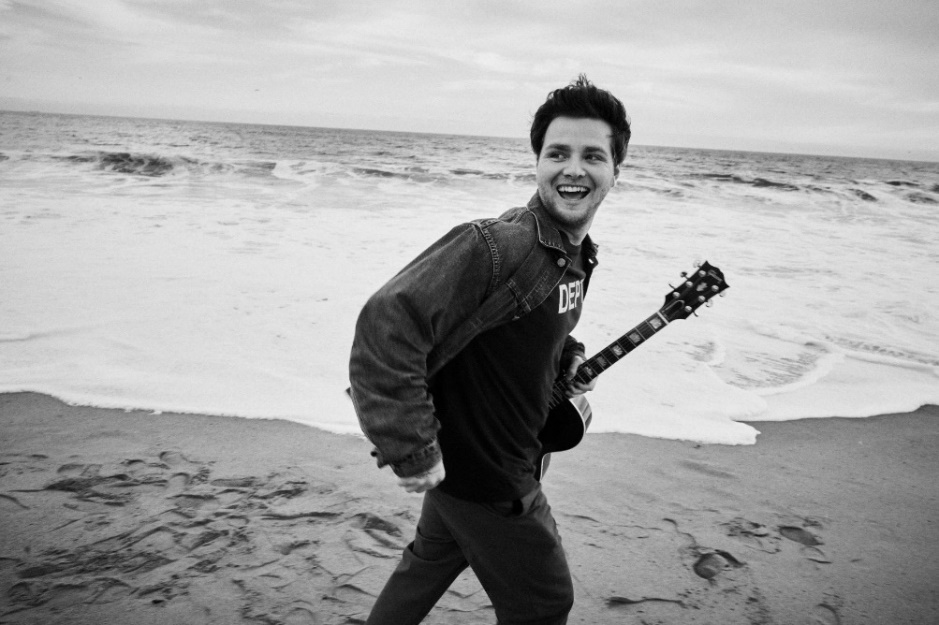 DOWNLOAD HI-RES PHOTO – CREDIT: JIMMY FONTAINEMulti-talented singer-songwriter Alex Warren has shared his eagerly awaited Atlantic Records debut single, “Headlights,” available now at all DSPs and streaming services HERE. The magnetic, deeply moving track – which has already earned over 157K pre-saves and 74M views on TikTok – is joined by an official music video, based on Alex’s true life story, streaming now via YouTube HERE.“‘Headlights’ is about anxiety, feeling like an audience member watching your own life, and all the things you can't control,” Alex shares with Rolling Stone. “This song means a lot to me because it perfectly describes how I'm currently feeling, as opposed to my previous tracks, which were more focused on events from my past. The song is inspired by a troubling time when I was 17 and felt I couldn't do anything to get out of the hole of my anxiety, but also how I can still feel that way today. Experiencing that same anxiety despite my different circumstances is mesmerizing in a way. Releasing art that relates to people who share that struggle with anxiety and mental health issues, a struggle that can feel lonely and confusing, feels really powerful and beautiful to me.”Known for his vulnerable pop melodies, passionate vocals, and lyrical candor, Alex recently announced his signing with Atlantic Records via an exclusive Billboard announcement. Shortly after the announcement, Warren shared the first episode of his self-produced docuseries, “I Hope You’re Proud.” The 9-minute episode follows Alex on his journey into music and how he attributes his success to his late father who passed away when he was 9 years old. From being homeless and sleeping in his friends’ cars with nothing but a camera and a laptop to landing a record deal, Alex’s evolution is anything but ordinary, and his late father has always been a driving presence in his life.At just 21-years-old, the charismatic musician, digital creator and entrepreneur is one of the most followed Gen Z celebrities on YouTube, Instagram and TikTok. Alex has shared his life with the internet for 11+ years, building an online community of 20M+ cumulative followers. Last year, he released his first single, “One More I Love You,” which channeled his traumatic childhood experiences into a heart-wrenching musical debut that has earned 31M streams to date. Since then, Alex has released two more singles, “Screaming Underwater” and “Remember Me Happy”.Warren kept the momentum going in 2022, starting his own compelling podcast, Locked In with Alex Warren. Now he’s hard at work creating new music to not only uplift himself but inspire others as well.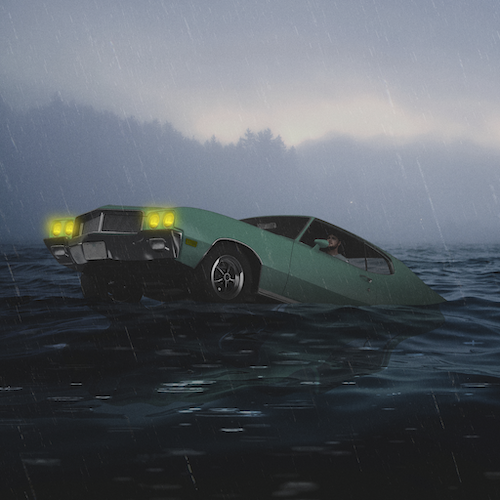 DOWNLOAD ARTWORK + VIDEO STILLCONNECT WITH ALEX WARREN:FACEBOOK | INSTAGRAM | SNAPCHAT | TIKTOK | TWITTER | YOUTUBE | PRESS ASSETSFor more information on Alex Warren, please contact: Andrew George | Atlantic Records | andrew.george@atlanticrecords.comJaclyn D. Carter | Shore Fire Media | jcarter@shorefire.com   Andrea Evenson | Shore Fire Media | aevenson@shorefire.com  Maria Eilert | Shore Fire Media | meilert@shorefire.com